Приложение 1к постановлению администрации города от 25.09.2019 № 998-п  План мероприятийпо реализации Концепции комплексного сопровождения людей с расстройствами аутистического спектра и другими ментальными нарушениями в муниципальном образовании город Нефтеюганск до 2020 года (далее – план мероприятий)Приложение 2к постановлению администрации города от 25.09.2019 № 998-п  Целевые индикаторы эффективности реализации мероприятий по комплексному сопровождению людей с расстройствами аутистического спектра и другими ментальными нарушениями в муниципальном образовании город Нефтеюганск № п/пМероприятиеСроки реализацииОтветственные исполнителиОжидаемые результаты123451.Проведение анкетирования педагогов, предоставляющих услуги детям с особенностями развития на предмет профессиональной компетенции, профессиональной переподготовки, обучения для повышения профессионального уровняежегодноКомитет культуры и туризма администрации города Нефтеюганска, подведомственные Комитету учреждения дополнительного образования в сфере культурыВыявление потребностей педагогов по тематике и направлениям курсов повышения квалификации, профессиональной переподготовки, обучения для повышения их профессионального уровня2.Организация участия специалистов, предоставляющих услуги детям с особенностями развития, в курсах повышения квалификации, семинарах, мероприятиях, обучающих новым технологиям и методикам в сфере оказания услуг детям с РАСежегодноКомитет культуры и туризма администрации города Нефтеюганска, подведомственные учреждения АНО «Центр комплексного социального обслуживания «Анастасия»Повышение уровня профессиональной квалификации специалистов, работающих с детьми РАС и другими ментальными нарушениями3.Проведение информационно- ежегодноКомитет культуры иПубличная доступность12345просветительской деятельности с родителями детей РАС. Информирование родителей об услугах в сфере культуры для детей РАС и другими ментальными нарушениямитуризма администрации города Нефтеюганска, подведомственные учрежденияинформационных ресурсов по предоставлению услуг детей с РАС в сфере культуры4.Организация мероприятий и привлечение для участия в них детей с расстройствами аутистического спектра, лиц с признаками расстройства аутистического спектра, инвалидов с расстройствами аутистического спектра и другими ментальными нарушениямиежегодноКомитет культуры и туризма администрации города Нефтеюганска, подведомственные учреждения Количество детей с расстройствами аутистического спектра, лиц с признаками расстройства аутистического спектра, инвалидов с расстройствами аутистического спектра и другими ментальными нарушениями, участвующих в разнообразных формах досуговой деятельности. Развитие творческого потенциала людей с РАС, развитие реабилитационного потенциала 5.Привлечение к реализации концепции развития комплексной помощи детям с расстройствами аутистического спектра, лицам с признаками расстройства аутистического спектра, инвалидам с расстройствами аутистического спектра и другими ментальными нарушениями социально ориентированных некоммерческих организаций, родительских объединений, благотворительных фондов, бизнес-структур. Поддержка и развитие добровольческих инициатив, направленных на оказание комплексной помощидо 31.12.2019до 31.12.2020Комитет культуры и туризма администрации города Нефтеюганска, подведомственные Комитету учреждения дополнительного образования в сфере культуры;Департамент образования и молодежной политики администрациигорода Нефтеюганска;БУ ХМАО - Югры «Нефтеюганская окружная Количество семей, имеющих детей с расстройствами аутистического спектра, лиц с признаками расстройства аутистического спектра, инвалидов с расстройствами аутистического спектра и другими ментальными нарушениями, получивших поддержку социально ориентированных некоммерческих организаций, родительских объединений, благотворительных фондов, бизнес-структур. Реализация медицинских государственных услуг, необходимых для оказания комплексной помощи детям с РАС в автономном округе12345клиническая больница им. В.И.Яцкив»;Управление социальной защиты населения по г.Нефтеюганску и Нефтеюганскомурайону;МБУ ЦФКиС «Жемчужина Югры»6.Презентация деятельности муниципального бюджетного общеобразовательного учреждения «Средняя общеобразовательная школа № 8» по теме «Формирование у обучающихся базовых ценностей российского общества в соответствии с инклюзивными принципами через добровольческую деятельность школьной волонтёрской площадки «Созидатели»октябрь 2018 годаМБОУ «СОШ № 8»Обмен  опытом по созданию комфортной среды для  социализации, формирования  компетенций обучающихся с ограниченными возможностями здоровья в условиях общеобразовательной школы7.«День открытых людей» (для родителей детей с РАС)март 2019 годаМБОУ «СОШ № 8»(с привлечением учреждений города в рамках совместной деятельности)Консультирование  родителей детей с РАС по вопросам, которые повышают их осведомленность об индивидуальных особенностях детей и возможностях оказания им комплексной помощи8.Разработка и распространение информационно-просветительских буклетов по проблеме аутизма (в рамках Всемирного дня информирования об аутизме)апрель 2019 годаМБОУ «СОШ № 8»Формирование у населения, не имеющих контакта с особыми категориями граждан в обычной жизни, позитивное мнение о людях с расстройством аутистического спектра9.Предоставление необходимых государственных медицинских услуг по оказанию комплексной помощи детям с РАС до 31.12.2017до 31.12.2018до 31.12.2019БУ ХМАО - Югры «Нефтеюганская окружная Реализация медицинских государственных услуг, необходимых для 12345и семьям, их воспитывающим, согласно стандарту специализированной помощи детям с общими расстройствами психологического развития (аутистического спектра)до 31.12.2020клиническая больница им. В.И.Яцкив»оказания комплексной помощи детям с РАС в автономном округе10.Взаимодействия с бюро медико-социальной экспертизы по вопросам формирования индивидуальной программы реабилитации (абилитации) инвалида для людей с РАСдо 31.12.2017до 31.12.2018до 31.12.2019до 31.12.2020БУ ХМАО - Югры «Нефтеюганская окружная клиническая больница им. В.И.Яцкив» Формирование рекомендаций для людей с РАС в соответствии с региональным перечнем государственных медицинских, социальных услуг, необходимых для оказания комплексной помощи11.Выявление детей целевой группы, диагностика детей групп риска по РАС. Оказание ранней помощи детям с РАС в соответствии с основными положениями Концепции развития ранней помощи в Российской Федерации, согласно нормативно-правовых актов Министерство здравоохранения Российской Федерациидо 31.12.2017до 31.12.2018до 31.12.2019до 31.12.2020БУ ХМАО - Югры «Нефтеюганская окружная клиническая больница им. В.И.Яцкив»Обеспечение раннего выявления, реабилитация и абилитация детей с РАС12.Информирование о ребенке организаций или служб, отвечающих за комплексное сопровождение несовершеннолетних с РАС и другими ментальными нарушениями в соответствии с Приложением 4 Приказа ДЗ ХМАО - Югры № 713 от 10.07.2017 «Об организации ранней помощи детям с расстройствами аутистического спектра и другими ментальными нарушениями»до 31.12.2017до 31.12.2018до 31.12.2019до 31.12.2020БУ ХМАО - Югры «Нефтеюганская окружная клиническая больница им. В.И.Яцкив»В соответствии с региональным перечнем государственных услуг для детей с РАС в сферах здравоохранения, образования, социального обслуживания13.Проведение информационно-просветительских мероприятий для родителей о возможных отклонениях в развитии детей, связанных с признаками РАС, способах ранней диагностики. Информирование о необходимости раннего начала коррекционных мероприятийдо 31.12.2017до 31.12.2018до 31.12.2019до 31.12.2020БУ ХМАО - Югры «Нефтеюганская окружная клиническая больница им. В.И.Яцкив»Управление социальной защиты населения по г.Нефтеюганску и Нефтеюганскому районуПовышение педагогической компетентности родителей (законных представителей)14.Проведение скрининга для выявления детей группы риска по РАС (до 3 лет) согласно приложению 1 к приказу ДЗ ХМАО - Югры № 713 от 10.07.2017 «Об организации ранней помощи детям с расстройствами аутистического спектра и другими ментальными нарушениями»до 31.12.2017до 31.12.2018до 31.12.2019до 31.12.2020БУ ХМАО - Югры «Нефтеюганская окружная клиническая больница им. В.И.Яцкив»Охват не менее 90% детей до 3-х лет скринингом на выявление группы риска развития РАС. Число детей группы риска по вероятности наличия РАС15.Углубленная дифференциальная диагностика детей группы риска с 3-летнего возраста для постановки диагноза с использованием современных эффективных клинико-диагностических методикдо 31.12.2017до 31.12.2018до 31.12.2019 до 31.12.2020БУ ХМАО - Югры «Нефтеюганская окружная клиническая больница им. В.И.Яцкив»Охват детей с 3-летнего возраста группы риска развития РАС углубленной диагностикой не менее 95% (минимум 70%)16.Осуществление ранней помощи детям с РАС и семьям, их воспитывающим, в соответствии с утвержденным региональным перечнем государственных услуг:предоставление информации о доступных услугах ранней помощи;комплексная оценка развития ребенка;разработка и реализация индивидуальной программы ранней помощи и сопровождения ребенка и семьидо 31.12.2017до 31.12.2018до 31.12.2019до 31.12.2020БУ ХМАО - Югры «Нефтеюганская окружная клиническая больница им. В.И.Яцкив»Ранняя помощь детям с РАС осуществляется в соответствии с утвержденным региональным перечнем государственных услуг, необходимых для оказания помощи детям с РАС17.Осуществление межведомственного взаимодействия врачебной комиссии (ВК) со  до 31.12.2017до 31.12.2018БУ ХМАО - Югры «НефтеюганскаяСогласованные рекомендации врачебных комиссий, служб медико-педагогической12345службой  медико-социальной экспертизы (МСЭ) и психолого-медико-педагогической комиссией (ПМПК)до 31.12.2019до 31.12.2020окружная клиническая больница им. В.И.Яцкив»экспертизы и психолого-медико-педагогической комиссий по разработке индивидуального образовательного маршрута ребенка с РАС18.Консультирование родителей психолого-медико-педагогическими комиссиями по вопросам воспитания, обучения и коррекции нарушений развития детей с РАСдо 31.12.2017до 31.12.2018до 31.12.2019до 31.12.2020БУ ХМАО - Югры «Нефтеюганская окружная клиническая больница им. В.И.Яцкив»Число семей с детьми РАС, информированных о воспитании, обучении и коррекции нарушений развития детей указанной группы19.Проведение углубленной диагностики лиц с РАС врачом-психиатром с помощью дополнительных методов исследования (использование шкал Аутизма. Обследование другими специалистами: сурдолог, генетик, психолог)до 31.12.2019до 31.12.2020БУ ХМАО - Югры «Нефтеюганская окружная клиническая больница им. В.И.Яцкив»Число лиц, переведенных из детской поликлиники, страдающих умственной отсталостью с астеническими чертами характера; а также лица с расстройствами личности и невротическими расстройствами20.Организация мероприятий с группой лиц с РАС по установлению диагноза РАС, степени выраженности, разработки индивидуальных маршрутов с привлечением педагогов, психологов, психотерапевтовдо 31.12.2019до 31.12.2020БУ ХМАО - Югры «Нефтеюганская окружная клиническая больница им. В.И.Яцкив»Актуализация банка данных лиц с расстройством аутистического спектра и другими ментальными нарушениями21.Организация мероприятий по формированию и развитию социально-бытовых навыков ребенка: формированию у ребенка навыков, необходимых для игры и других видов деятельности в повседневной жизни, в том числе с использованием вспомогательных устройств и приспособлений, навыков самостоятельного приема пищи и питья, навыков самообслуживаниядо 31.12.2017до 31.12.2018до 31.12.2019до 31.12.2020БУ ХМАО - Югры «Нефтеюганская окружная клиническая больница им. В.И.Яцкив»АНО «Центр комплексного социальногообслуживания «Анастасия»Создание среды, соответствующей потребностям ребенка. Оценка деятельности ребенка в домашней и семейной среде. Индивидуальные и семейные консультации, направленные на развитие социальных навыков. Обучение и консультирование членов семьи по вопросам поддержки деятельности ребенка в различных ситуациях, в том числе с применением вспомогательных устройств и приспособлений1234522.Организация мероприятий по формированию и развитию речи, навыков общения ребенка, включая устную речь, дополнительную и альтернативную коммуникациюдо 31.12.2017до 31.12.2018до 31.12.2019до 31.12.2020БУ ХМАО - Югры «Нефтеюганская окружная клиническая больница им. В.И.Яцкив»АНО «Центр комплексного социального обслуживания «Анастасия»Обучение и консультирование членовсемьи по вопросам поддержки развития речи и навыков общения у ребенка23.Организация мероприятий по развитию двигательной активности ребенка. Оценка моторного развития ребенка, формирование и (или) развитие двигательных навыков у ребенкадо 31.12.2017до 31.12.2018до 31.12.2019до 31.12.2020БУ ХМАО - Югры «Нефтеюганская окружная клиническая больница им. В.И.Яцкив»АНО «Центр комплексного социального обслуживания «Анастасия»Обучение и консультирование членов семьи  по вопросам моторного развития ребенка24.Организовать межведомственное взаимодействие (подписание Соглашений о совместной работе) с организациями и учреждениями города, представляющими услуги людям с расстройством аутистического спектра и другими ментальными нарушениямидо 20.12.2018МБУ ЦФКиС «Жемчужина Югры»Соглашения о совместной работе25.Создать банк данных лиц с расстройством аутистического спектра и другими ментальными нарушениями, занимающихся в муниципальном бюджетном учреждении до 20.12.2018до 20.12.2019до 20.12.2020МБУ ЦФКиС «Жемчужина Югры»Банк данных лиц с расстройством аутистического спектра и другими ментальными нарушениями, занимающихся в муниципальном бюджетном учреждении центр12345центр физической культуры и спорта «Жемчужина Югры»физической культуры и спорта «Жемчужина Югры»26.Обеспечить с родителями несовершеннолетних лиц с расстройством аутистического спектра и другими ментальными нарушениями информированное согласие на обработку персональных данных детей с расстройством аутистического спектра, детей групп риска спризнаками  расстройства аутистического спектра и другими ментальными нарушениями до 20.12.2018до 20.12.2019до 20.12.2020МБУ ЦФКиС «Жемчужина Югры»Согласие на обработку персональных данных детей с расстройством аутистического спектра, детей групприска с признаками  расстройства аутистического спектра и другими ментальными нарушениями 27.Обеспечить создание доступной среды и дружелюбного пространства для людей с расстройством аутистического спектра и другими ментальными нарушениямипостоянно МБУ ЦФКиС «Жемчужина Югры»АНО «Центр комплексного социального обслуживания «Анастасия»Создание комфортных условий пребывания для людей с РАС и другими ментальными нарушениями в учреждении МБУ ЦФКиС «Жемчужина Югры»28.Принимать участие в деятельности межведомственной рабочей группы администрации г.Нефтеюганска по разработке, утверждению и реализации непрерывных индивидуальных маршрутов комплексной реабилитации людей с расстройством аутистического спектра, детей с ограниченными возможностями и инвалидовежегодноМБУ ЦФКиС «Жемчужина Югры»Реализация непрерывных индивидуальных маршрутов комплексной реабилитации людей с расстройством аутистического спектра, детей с ограниченными возможностями и инвалидов29.Организовать взаимодействие с врачебными комиссиями учреждений здравоохранения, до 20.12.2018до 20.12.2019МБУ ЦФКиС «Жемчужина Югры»Реализация индивидуальных программ реабилитации (абилитации) инвалида, 12345бюро медико – социальной экспертизы по вопросам индивидуальных программ реабилитации (абилитации) инвалида, рекомендаций для детей группы риска с признаками расстройства аутистического спектра, с расстройством аутистического спектра и другими ментальными нарушениямидо 20.12.2020детей группы риска с признаками расстройства аутистического спектра, с расстройством аутистического спектра и другими ментальными нарушениями30.Обеспечить в полном объемепредоставление услуг в сфере физической культуры и спорта детям  группы риска с признаками расстройства аутистического спектра, с расстройством аутистического спектра и их семьям, осуществлять анализ эффективности услуг в рамках комплексной помощипостоянноМБУ ЦФКиС «Жемчужина Югры»Предоставление услуг в сферефизической культуры и спорта детям группы риска с признаками расстройства аутистического спектра, с расстройством аутистического спектра и их семьям. Определение приоритетных направлений в сфере предоставления услуг  31.Работу по спортивному и физкультурному оздоровлению осуществлять в рамках разработанных специализированных программ для организации занятий спортом, оздоровлением для детей с расстройством аутистического спектра, детей группы риска с признаками расстройства аутистического спектра и с РАС, их участием в массовых спортивных мероприятияхежегодноМБУ ЦФКиС «Жемчужина Югры»Спортивное и физическое оздоровление в рамках разработанных специализированных программ для детей с расстройством аутистического спектра, детей группы риска с признаками расстройства аутистического спектра и с РАС32.Обучить специалистов МБУ ЦФКиС «Жемчужина Югры», работающих с лицами РАС по вопросу проведения просветительской и профилактической работы, мероприятий, направленных на повышение теоретического и практического опытадо 20.12.2018до 20.12.2019до 20.12.2020МБУ ЦФКиС «Жемчужина Югры» по согласованию с СуГПНЧисло специалистов МБУ ЦФКиС «Жемчужина Югры», прошедших специальную подготовку, переподготовку и обучение по проведению просветительской и профилактической работы, мероприятий, 12345направленных на повышение теоретического и практического опыта33.Проводить консультации с родителями по вопросам организации занятий спортом, оздоровления, участия в массовых спортивных мероприятиях лиц с РАС и другими ментальными нарушениямипостоянноМБУ ЦФКиС «Жемчужина Югры»Число семей с детьми РАС, информированных по вопросам организации занятий спортом, оздоровления, участия в массовых спортивных мероприятиях лиц с РАС и другими ментальными нарушениями34.Издать памятки, буклеты об услугах, предоставляемых Центром физической культуры и спорта «Жемчужина Югры» для лиц с РАС и другими ментальными нарушениямидо 20.12.2018до 20.12.2019до 20.12.20203МБУ ЦФКиС «Жемчужина Югры»4Доступность информационных и методических материалов для родителей, имеющих детей с особенностями развития31 35.Осуществлять постоянный мониторинг оценки качества оказания услуг в сфере спорта и физической культуры людям с РАС и другими ментальными нарушениямидо 20.12.2018до 20.12.2019до 20.12.2020МБУ ЦФКиС «Жемчужина Югры»Перечень основных потребностей семей, воспитывающих детей с РАС. Оценка качества оказываемых услуг36.Изучение положительного опыта субъектов РФ по организации реабилитации и абилитации средствами физической культуры с детьми с расстройствами аутистического спектра, лицами с признаками расстройства аутистического спектра, инвалидами с расстройствами аутистического спектра и другими ментальными нарушениямидо 31.12.2019до 31.12.2020МБУ ЦФКиС «Жемчужина Югры»Применение положительного опыта субъектов РФ по организации реабилитации и абилитации средствами физической культуры с детьми с расстройствами аутистического спектра, лицами с признаками расстройства аутистического спектра, инвалидами с расстройствами аутистического спектра и другими ментальными нарушениями37.Размещение на сайте МБУ Центра физической культуры и спорта «Жемчужина Югры» методических рекомендаций, памяток, информации о деятельности МБУ Центра физической культуры и до 31.12.2019до 31.12.2020МБУ ЦФКиС «Жемчужина Югры»Информирование и консультирование родителей по вопросам деятельности МБУ Центра физической культуры и спорта «Жемчужина Югры» в данном направлении12345спорта «Жемчужина Югры» в данном направлении для родителей, имеющих детей с расстройствами аутистического спектра, лиц с признаками расстройства аутистического спектра, инвалидов с расстройствами аутистического спектра и другими ментальными нарушениями38.Рассмотрение вопроса о работе с детьми с расстройствами аутистического спектра, лицами с признаками расстройства аутистического спектра, инвалидами с расстройствами аутистического спектра и другими ментальными нарушениямиежегодноМБУ ЦФКиС «Жемчужина Югры»Анализ работы тренеров – преподавателей с целью устранения возникающих проблемных вопросов при работе с детьми с расстройствами аутистического спектра, лицами с признаками расстройства аутистического спектра, инвалидами с расстройствами аутистического спектра и другими ментальными нарушениями39.Проведение открытого занятия по плаванию для занимающихся детей с расстройствами аутистического спектра, лиц с признаками расстройства аутистического спектра, инвалидов с расстройствами аутистического спектра и другими ментальными нарушениямиежегодноМБУ ЦФКиС «Жемчужина Югры»Обмен опытом  и повышение профессиональной компетентности специалистов в работе с детьми с расстройствами аутистического спектра, лицами с признаками расстройства аутистического спектра, инвалидами с расстройствами аутистического спектра и другими ментальными нарушениями40.Организовать работу по выявлению среди занимающихся адаптивной физической культурой и спортом в МБУ ЦФКиС «Жемчужина Югры» людей с расстройством аутистического спектра  старше 18 летпостоянноМБУ ЦФКиС «Жемчужина Югры»Актуализация банка данных лиц с РАС учреждения41.Реализация физкультурно-оздоровительных программ для лиц с РАС и другими ментальными нарушениями:ежегодноМБУ ЦФКиС «Жемчужина Югры»Повышение реабилитационного потенциала лиц с ментальными нарушениями через коррекцию 12345по плаванию «Мы разные, но мы вместе!», по игре в бочча «Бочча - спорт равных возможностей»физического развития. Развитие и поддержание интереса к занятиям адаптивной физкультурой как образа жизни42.Создание реабилитационных и абилитационных групп в организациях социального обслуживания, обеспечивающих раннюю помощь детям с РАС. Организация патронажа семей, воспитывающих детей-инвалидов, в том числе детей с РАС2018-2020 годыУправление социальной защиты населения по г.Нефтеюганску и Нефтеюганскому районуЧисло детей с РАС, получивших раннюю помощь в организациях системы социального обслуживания. Создание служб ранней помощи в организациях социального обслуживания43.Участие в проведении анкетирования родителей по вопросам потребностей детей, имеющих особенности развития, в дополнительных услугах и привлечении (обучении) квалифицированных специалистов2018-2020 годыУправление социальной защиты населения по г.Нефтеюганску и Нефтеюганскому районуВыявление потребностей родителей                                в дополнительных услугах ипривлечении (обучении) квалифицированных специалистов44.Создание и организация служб мобильной помощи, домашнего визитирования в рамках социального сопровождения семей, воспитывающих детей с РАС2018-2020 годыУправление социальной защиты населения по г.Нефтеюганску и Нефтеюганскому районуЧисло семей, воспитывающих детей с РАС, получивших комплексную помощь на дому. Доступность реабилитационных услуг45.В рамках непрерывного маршрута комплексной реабилитации предоставлять социально-бытовые, социально-медицинские, социально-педагогические, социально-психологические, социально-трудовые услуги, правовые, услуги в целях повышения коммуникативного потенциалав соответствии с индивидуальной программой предоставления социальныхпутевочный метод предоставления социальных услуг (21 день, 3 раза в год)БУ «Нефтеюганский комплексный центр социального обслуживания населения»Достижение способности к самообслуживанию, коррекция навыков бытовой деятельности, улучшение адаптивных процессов,  стабилизация социально-средового статуса12345услуг (ИППСУ)46.Лекция «Формы и методы коррекционной работы с лицами, страдающими расстройствами аутистического спектра»ноябрь 2019 годаноябрь 2020 годаБУ «Нефтеюганский комплексный центр социального обслуживания населения»Число обученных клиентов методам и формам коррекционной работы47.Практическое занятие для членов семей инвалидов молодого возраста «Применение форм арттерапии в развитии самостоятельности лиц с расстройствами аутистического спектра и другими ментальными нарушениями»ноябрь 2019 годаноябрь 2020 годаБУ «Нефтеюганский комплексный центр социального обслуживания населения»Численность клиентов, способных применять формы арттерапии,  ознакомление с социально ценным опытом48.Размещение в местах массового скопления людей разработанных психологом отделения социальной реабилитации и абилитации памяток по вопросам оказания комплексной медико - социальной и психолого - педагогической помощи людям с РАС другими ментальными нарушениями: - «Основные признаки аутизма»;- «Аутизм, Аутичный ребенок»; « Как понять аутиста»октябрь 2019 годаноябрь 2019 годаоктябрь 2020 годаноябрь 2020 годаБУ «Нефтеюганский комплексный центр социального обслуживания населения»Информирование населения о проблеме аутизма и другим ментальным нарушениям49.Консультирование, информирование детей с  расстройствами аутистического спектра, родителей (законных представителей), лиц с признаками расстройства аутистического спектра, инвалидов с  расстройствами аутистического спектра и другими ментальными нарушениями о государственных услугах, мероприятиях в сфере содействия занятости населенияпостоянноКазенное учреждениеХМАО – Югры «Нефтеюганский центр занятости населения»Численность детей с расстройствами аутистического спектра, родителей (законных представителей), лиц с признаками расстройства аутистического спектра, инвалидов с расстройствами аутистического спектра и другими ментальными нарушениями, информированных о порядке и перечне предоставляемых услуг50.Организация профессиональной ориентациипостоянноКазенное учреждениеИнформирование о профессиях,12345в целях выбора сферы деятельности (профессии), трудоустройства, прохождения профессионального обучения и получения дополнительного профессионального образования детям с расстройствами аутистического спектра  в возрасте от 14 лет, родителям (законным представителям), лицам с признаками расстройства аутистического спектра, инвалидам с расстройствами аутистического спектра и другими ментальными нарушениями (при согласии гражданина)ХМАО – Югры «Нефтеюганский центр занятости населения»специальностях, учебных заведениях, потребностях рынка труда в настоящее время, определение профессиональных склонностей и личностных особенностей51.Профессиональное обучение и дополнительное профессиональноеобразование инвалидов с расстройствами аутистического спектра и другими ментальными нарушениями, родителей (усыновителей), опекунов (попечителей), воспитывающих детей-инвалидов с расстройствами аутистического спектра, в том числе родителей, находящихся в отпуске по уходу за ребенком с расстройствами аутистического спектра до достижения им возраста 3 лет, и родителей (усыновителей), опекунов (попечителей), осуществляющих уход за ребенком с расстройствами аутистического спектра в возрасте до 3 летпостоянноКазенное учреждениеХМАО – Югры «Нефтеюганский центр занятости населения»Получение профессии и повышение конкурентоспособности на рынке труда52.Содействие трудоустройству родителей, воспитывающих детей-инвалидов с расстройствами аутистического спектра   (при согласии участия в мероприятии или впостоянноКазенное учреждениеХМАО – Югры «Нефтеюганский центр занятостиПодбор вариантов подходящей работы, в том числе в рамках реализации государственной программы «Содействие занятости населения в 12345рамках услуги по содействию в поиске подходящей работы)населения»Ханты-Мансийском автономном округе –Югре на 2018 – 2025 годы и на период до 2030 года»53.Содействие трудоустройству инвалидов с расстройствами аутистического спектра и другими ментальными нарушениями (подбор вариантов подходящей работы, в том числе направление перечня вакансий)постоянноКазенное учреждение ХМАО – Югры «Нефтеюганский центр занятости населения»Подбор вариантов подходящей работы, в том числе  в рамках реализации государственной программы «Содействие занятости населения в Ханты-Мансийском автономном округе – Югре на 2018 – 2025 годы и на период до 2030 года»54.Содействие трудоустройству выпускников образовательных учреждений из числа инвалидов с расстройствами аутистического спектра и лиц с ограниченными возможностями здоровьяпостоянноКазенное учреждение ХМАО – Югры «Нефтеюганский центр занятости населения»Подбор вариантов подходящей работы, в том числе  в рамках реализации государственной программы «Содействие занятости населения в Ханты-Мансийском автономном округе – Югре на 2018 – 2025 годы и на период до 2030 года»55.Организация повышения квалификации, профессиональной переподготовки специалистов образовательной организациидо 31.12.2019до 31.12.2020КОУ «Нефтеюганская школа-интернат для обучающихся с ограниченными возможностями здоровья»Повышение профессиональной компетентности специалистов организации в вопросах раннего выявления, обучения и воспитания, психолого-педагогического, социального и правового сопровождения детей и подростков с расстройствами аутистического спектра, оказания им комплексной помощи. Повышение квалификации руководящих работников в вопросах оказания комплексной12345помощи детям и подросткам с расстройствами аутистического спектра и семьям, их воспитывающим56.Организация и осуществление помощи детям с расстройствами аутистического спектра и семьям, их воспитывающим, по следующему направлению: реализация индивидуального образовательного маршрута детей (ребенка) с расстройствами аутистического спектра; подготовка детей с расстройствами аутистического спектра к самостоятельной жизни в обществедо 31.12.2019до 31.12.2020КОУ «Нефтеюганская школа-интернат для обучающихся с ограниченными возможностями здоровья»Повышение уровня социализации и интеграции детей с расстройствами аутистического спектра в общество57.Информационно-просветительская деятельность с родителями детей с расстройствами аутистического спектра;информационно-пропагандистская деятельность по проблеме аутизма, развитию региональной системы комплексной помощи детям с расстройствами аутистического спектрадо 31.12.2018до 31.12.2019до 31.12.2020КОУ «Нефтеюганская школа-интернат для обучающихся с ограниченными возможностями здоровья»Публичная доступность информационных ресурсов по вопросам оказания комплексной помощи детям с расстройствами аутистического спектра58.Разработка и реализация индивидуальных программ комплексной психолого-педагогической помощи детям с расстройствами аутистического спектра с использованием современных иэффективных методикдо 31.12.2018до 31.12.2019до 31.12.2020КОУ «Нефтеюганская школа-интернат для обучающихся с ограниченными возможностямиздоровья»Число детей с расстройствами аутистического спектра, получающих комплексную психолого-педагогическую помощь по индивидуальным программам59.Организация мероприятий по формированию и развитию социально- бытовых навыков ребенка: формирование у ребенка навыков, необходимых в различныхвидах деятельностидо 31.12.2018до 31.12.2019до 31.12.2020КОУ «Нефтеюганскаяшкола-интернат для обучающихся с ограниченнымивозможностями здоровья»Индивидуальные и семейные консультации, направленные на развитие социальных навыков. Обучение и консультирование членов семьи по вопросам поддержки деятельности ребенка в различных ситуациях, в том12345числе с применением вспомогательных устройств и приспособлений60.Предоставление социальных услуг «Группа кратковременно присмотра»до 31.12.2019до 31.12.2020АНО «Центр комплексного социального обслуживания «Анастасия»Предоставление услуг на условиях кратковременного пребывания для несовершеннолетних и молодых инвалидов с РАС61.«День открытых дверей»Сентябрь 2019 годаАНО «Центр комплексногосоциального обслуживания «Анастасия»Информирование семьей с детьми с РАСи другими ментальными нарушениямио комплексной помощи, оказываемой в АНО ЦКСО «Анастасия»62.Информирование родителей об услугах, предоставляемых в АНО ЦКСО «Анастасия» для детей РАС и другими ментальными нарушениямипостоянноАНО «Центр комплексного социального обслуживания «Анастасия»Размещение информации на официальном сайте и информационных стендах АНО ЦКСО «Анастасия»№ п/пНаименование индикатора (показателя)Единицы измеренияЗначение индикатора (показателя)Значение индикатора (показателя)№ п/пНаименование индикатора (показателя)Единицы измеренияпо состоянию на 31 декабря 2019 г. (прогноз)по состоянию на 31 декабря 2020 г. (прогноз)123451.Доля детей группы риска с признаками РАС и с РАС, включенных в систему сопровождения и получающих комплексную помощь (от количества полученных согласий на предоставление данного вида услуг, либо обращений) в том числе%1001001.1.детей, включенных в мероприятия по оказанию ранней помощи%1001001.2.детей, обучающихся по адаптированным образовательным программам, адаптированным основным образовательным программам, специальным индивидуальным программам развития в образовательных организациях%1001001.3.детей, получающих помощь по индивидуальным программам оказания социальных услуг и социального сопровождения в организациях системы социального обслуживания%1001001.4.детей, получающих помощь по индивидуальным программам реабилитации и абилитации в организациях здравоохранения%1001001.5.детей, прошедших профессиональную ориентацию%1001002.Доля родителей, которым оказано содействие в вопросах занятости (от количества полученных согласий на предоставление данного вида услуг, обращений)%1001003.Доля родителей, воспитывающих детей группы риска с признаками РАС и с РАС,%10010012345получивших знания и навыки в ходе обучающих мероприятий (хотя бы от одной из структур, входящих в межведомственное взаимодействие)4.Количество организаций (объектов), действующих на территории города, готовых оказывать помощь детям группы риска с признаками РАС и с РАС, в том числе:единиц41414.1.образовательные организацииединиц31314.2.организации социального обслуживанияединиц224.3.организации здравоохраненияединиц114.4.другие организации: культуры (4), физической культуры и спорта (1), занятости населения (1)единиц664.5.социально ориентированные некоммерческие организацииединиц11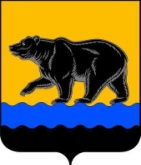 